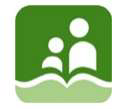 The Board of Education ofSchool District No.5 (Southeast Kootenay)MINUTES - ADVOCACY/EDUCATION COMMITTEE MEETINGMay 27, 2019   9:30 a.m.Board OfficeCommittee Members				Trustee BellinaIn Attendance:					Trustee Turner								Trustee Ayling					Regrets:					Trustee WhalenBoard/District Staff in 				Trustee McPheeAttendance:					Trustee Johns						Trustee KittTrustee Damstrom						Lynn Hauptman, Superintendent									Jason Tichauer, Director, Student Learning 						Diane Casault, Director, Student Learning						Darcy Verbeurgt, District Principal						Jennifer Roberts, District Principal						Gail Rousseau, Executive Assistant (Recorder)1.	COMMENCEMENT OF MEETING	I want to acknowledge that we have gathered here in the Homelands of the Ktunaxa people. 1.1	Call to OrderThe Advocacy/Education Committee Meeting of May 27, 2019 was called to order at 9:32 a.m. by Co-Chair Ayling.1.2	Approval of AgendaM/S that the agenda of the Advocacy/Education Committee meeting of May 27, 2019 is approved as circulated.1.3	Approval of MinutesChairperson Lento’s comments at the April 29th Advocacy/Education Committee meeting following his request to rise on a point of order to Co-Chair Whalen were as follows:“Madame Chair, I would like to take this opportunity to acknowledge our Superintendent’s official notice of retirement.  On behalf of the Board, our Parents and particularly our students; Lynn, we are grateful for your commitment, dedication and devotion to our students and to all our staff.  We wish you nothing but the best in your well-deserved retirement.”M/S that the minutes of the Advocacy/Education Committee meeting of April 29, 2019 be approved as amended.  2.	PRESENTATIONS	2.1	COTR:  Partnership, HUB and in-situ sharing – Diana Dearden University of Victoria, Teacher Education Program Coordinator Diana Dearden presented information about the benefits and successes of the In-situ program at Steeples Elementary School.  This Program has been well received by school partners and teacher candidates.  It is hugely successful due to the strong relationship with School District 5. Next steps:continue working with Steeples Elementary Schoolgather informally in September to bring Steeples Elementary School staff and College of the Rockies staff together to build relationshipsdebrief Steeples Elementary school staff, College of the Rockies instructors and  teachers in the field to determine what worked and what can be done betterwork out the scheduling kinksrefine in-situ practicedetermine how can we make this happen in other schools in School District 5 continue to share feedback with School District 5 administration, schools teams and management host the next Kootenay Hub in Cranbrook in the Spring of 2020Trustees commented that it was nice to see the majority of teacher candidates coming from the Kootenays and how fortunate we are to have this program here in School District 5.3.	ITEMS FORWARDED FROM PREVIOUS MEETING – nil4.	CORRESPONDENCE AND/OR NEW ITEMS4.1	DSAC Report – next meeting will be held on June 7 at Tobacco Plains.  4.2	DPAC ReportTrustee Turner had the following report:Discussed the AGM by those who attended; lots of work but lots was learnedLaurie Middle School Band won a silver medal in Kamloops; nice to see our band/music programs thriving	4.3	School Fees – For Trustees information only.Director, Jason Tichauer reviewed the annual practice of reporting School Fees with the Committee.  A discussion took place around questions about fees for optional activities, trip costs, shop fees and the communication by staff/administration of optional activities to parents.  Further information/clarification will be provided at the next meeting.5.	BCSTA LETTERS5.1	Funding Model Review Recommendations5.1.1	Letter from Minister to Education Partners	Receive and file.5.1.2	SD75	Receive and file.5.1.3	SD44	Receive and file.5.1.4	Letter from Minister to Education Partners re summary	Receive and file.5.1.5	Letter from Minister to Education Partners re questions	Receive and file.5.1.6	SD38	Receive and file.5.1.7	SD28	Receive and file.5.1.8	SD63	Receive and file.The Funding Model Review Ad Hoc Committee is meeting on Wednesday, May 29, 2019.  This meeting is open to any Trustees that would like to participate.  Since these letters are a continuation of letters at last months’ meeting, these letters will be referred to the Funding Model Review Ad Hoc Committee meeting on Wednesday.  District Management has provided their input to the Funding Model Review Recommendations and Trustee Bellina will send in her comments about these particular letters to Secretary-Treasurer Alan Rice.	6.	ADJOURNMENTThe Advocacy/Education Committee meeting was adjourned at 10:15 a.m.